SPOZNAVANJE OKOLJA – ČETRTEK, 7. 5. 2020 - VAJA – LETO, MESEC, TEDEN, DAN, URANAVODILA ZA DELO: Učenci rešite delovni list VAJA - LETO, MESEC, TEDEN, DAN, URA, ki ga najdejo na naslednji strani teh navodil. Prilepite ga v zvezek za spoznavanje okolja.VAJA - LETO, MESEC, TEDEN, DAN, URA1. V katerih mesecih so ti dnevi? Ime meseca zapiši z besedo.5. 6. - ________________		30. 3. - ________________28. 8. - ________________		20. 7. - ________________16. 10. - ________________		13. 9. - ________________2. Datum zapiši samo s številkami.21. april 2013 - ________________	30. november 2016 - _______________3. Zapiši letne čase in datum, kdaj se začnejo.__________________________________________________________________________________________________________________________________4. Mesecem dopiši letni čas, v katerega spadajo.5. Dopolni.Danes je torek. Pojutrišnjem bo ___________________. Predvčerajšnjim je bila ____________________. Teden ima _____ dni. Zadnji mesec v letu je __________________. Leto ima ______ mesecev. Konec pomladi je __________________. Poletne počitnice so v mesecih: junij, ____________ in  ______________. Konec tedna sta dneva v tednu po imenu ________________ in ________________. Ko je prestopno leto ima mesec _____________ 29 dni. En letni čas traja približno _______ mesece/mesecev. Mesec april ima _____ dni, mesec december pa _____ dni.6. Odgovori na vprašanje.V katerem letnem času imaš ti rojstni dan? _________________________.7. V katerem letnem času imajo ti otroci rojstni dan? Zapiši pod njihovo sliko.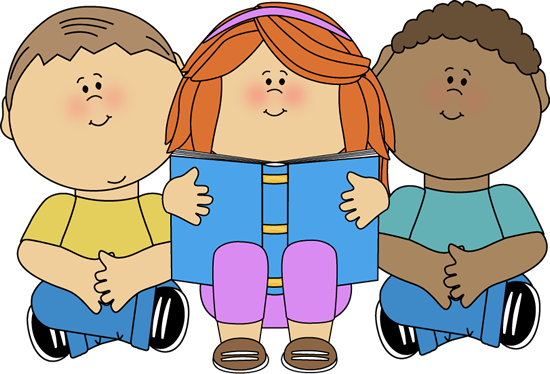 Koliko dni ima eno leto? _________________________________________Kaj se v tem času zgodi z Zemljo? _____________________________________Koliko ur ima en dan? ______________________________________________Kaj se v tem času zgodi z Zemljo? ____________________________________8. Koliko je ura? Ustrezno označi.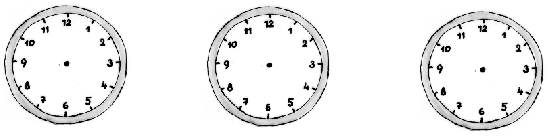 Ura je sedem.		Ura je 15 minut čez 4.		Ura je pol treh.februaravgustmajoktobernovemberjanuar